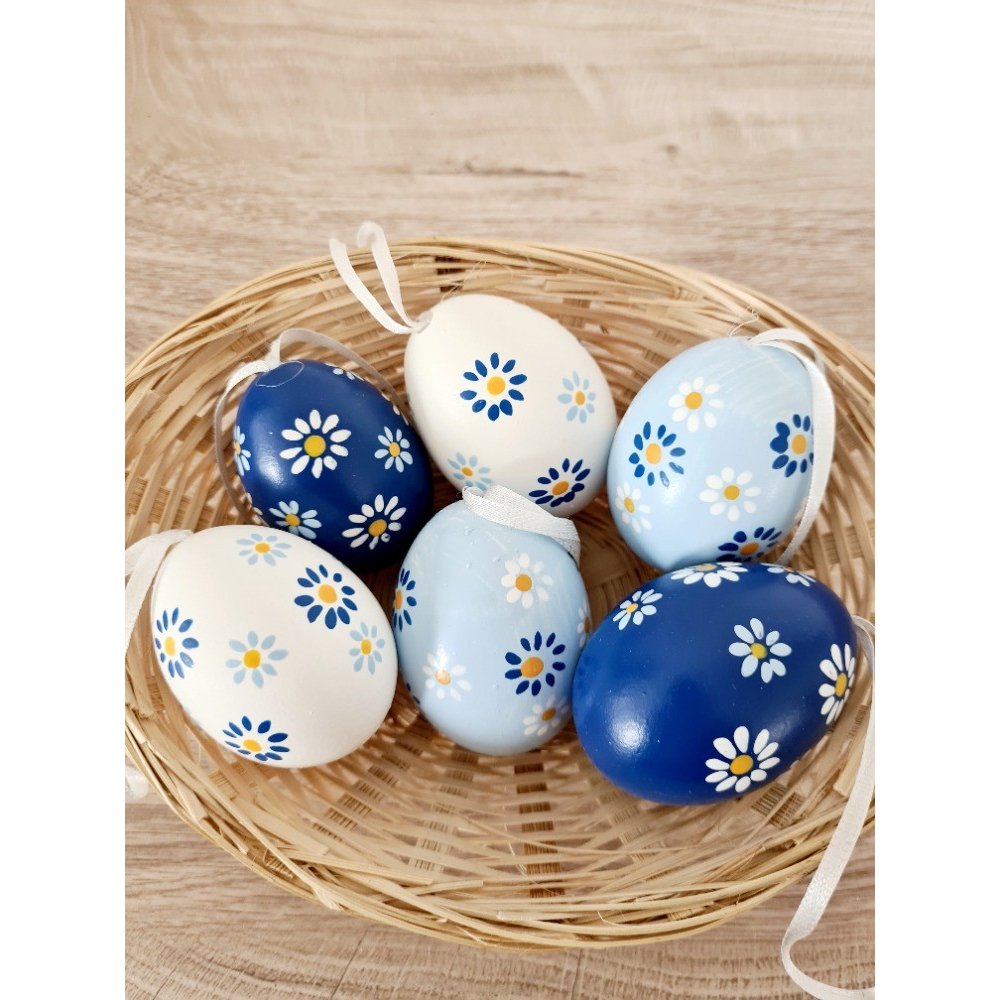            2.                3.               4                    5                      6                     7                      8                     9                        106 +    6 +   6 +   6  +   6  +   6   +   6  +    6  +    6   +    6       12     18     24    30     36      42      48      54       60Maminka měla 48 vajíček. Rozdělila je po šesti do košíčků. Kolik měla košíčků?Budeme dělit či násobit?     48: 6 =*********************************